EXECUTIVE AGENCY FOR VARIETY TESTING, FIELD INSPECTION AND SEED CONTROLTo the territorial unit of EAVTFISC city/village….……………………………APPLICATIONfor certification of seedsRegistration number in the Public national electronic register of persons trading with seed and/or propagating materialApplicant status breeder and / or variety supporter of the variety a person who has license agreement when the variety has PBR with a national or European certificate of protection a person who holds seeds of a free variety of a category for which it is possible to continue the certification scheme a person who reproduces seeds for his own use a person who has purchased a variety with Plant Breeders’ Rights a protected variety, which is marketed by holder of a certificate with no multiplication restrictions a person who has received authorization according to art. 39a, para 2 of the SPMA (Commission decision 2004/842ЕС)Dear Sir/Madam, I declare for certification seed material:scheme for sowing parental components of hybrid varietiesApplication:  sketch of the property on the cadastral map or map of BAF (indicating the applied seed area)  source material documents indicating the quality of the seed  copy of the contract with the certificate holder according to art. 28, para 1 of the SPMA (when the variety is protected)  copy of the farmer's registration card, certified for the current agricultural year  field inspection document for varietal purity and authenticity (post-control tests)  other documents:..................................................................................................................------------------------------------------------------------------------------------------------------------------Application:  sketch of the property on the cadastral map or map of BAF (indicating the applied seed area)  source material documents/certificate indicating the quality of the seed copy of the farmer's registration card, certified for the current agricultural year  OECD document for reproduction outside the country of registration field inspection document for varietal purity and authenticity (post-control tests)  contract with the certificate holder according to art. 28, para 1 of the SPMA (when the variety is protected)I would like to receive the documents for certification: electronically to the following e-mail address......................................................................... in person from the administrative services unit………………………………………….. by licensed postal operator to the following address………….............................................. through the secure electronic service system…………………………………………….Date ..................				Signature: .................................................................								/applicant's signature/Accepted documents:..........................................................................							/ name, surname, signature /from ................................................................................................................................................(Natural or Legal Person(s))from ................................................................................................................................................(Natural or Legal Person(s))represented by........................................................................................................................represented by........................................................................................................................seat of business/registered office address:………………………...…………………………….seat of business/registered office address:………………………...…………………………….tel №: ...........................mob.tel………………..email:………………………………………..LTD....................................................(VAT registration)………………………………..PIN………………………PIN………………………Species:………………………………………Species:………………………………………Variety:……………………………………… Category:…………..Location:……………………………………………… Cadastral №……………………….......Identifier of the land property from cadastral map or map of blocks of agricultural farms (BAF) №…………….....Location:……………………………………………… Cadastral №……………………….......Identifier of the land property from cadastral map or map of blocks of agricultural farms (BAF) №…………….....Location:……………………………………………… Cadastral №……………………….......Identifier of the land property from cadastral map or map of blocks of agricultural farms (BAF) №…………….....Size of the area da:………………………………  Isolation distance m…………………………………Size of the area da:………………………………  Isolation distance m…………………………………Size of the area da:………………………………  Isolation distance m…………………………………(describe if reduction is possible) ……………………………………………………………………....(describe if reduction is possible) ……………………………………………………………………....(describe if reduction is possible) ……………………………………………………………………....Year:Predecessor:Predecessor:……………………………………………………………………………………..……………………………………………………………………..……………………………………………………………………………………….……………………………………………………………………….……………………………………………………………………………………….……………………………………………………………………….…………………………………………………………………..……………………………………………………..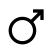 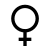 Field Inspection EAVTFISC art. 6 of the Seed and Propagating Material Act, 	name:...................................................................Central Seed Testing Laboratory EAVTFISC Art. 7 of Seed and Propagating Material Actaddress……………………………………………………. according to the requirements of European rules and regulations according to the Organisation of Economic Cooperation and Development (OECD) rules and regulationsnote (filled in ex officio): the application is accepted without comments the application is accepted with observations. The following documents are required before field inspection:..........................................................................................................................................................................................................................................................................................................The field inspection is rejected if the 